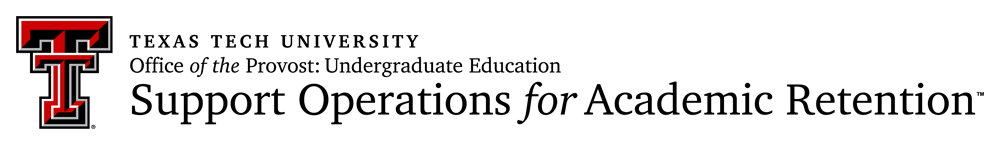 Learning Style: Reading/Writing Study StrategiesReading/Writing Learners learn through words. Included below are some strategies for test-taking, note-taking, and studying for reading/writing learners. If you are unsure of your learning style, visit the link to the Handout “VARK Learning Style Questionnaire” located in the same folder. Proceed with the questionnaire before viewing more study strategies.For more information on learning style study strategies:The Learning CenterSupport Operations for Academic Retention (S.O.A.R.)Address: Texas Tech University, Drane Hall 164, Mail Stop 5020, Lubbock, TX 79409Phone: 806.742.3664Email: patrick.e.bohn@ttu.eduStrategySuggested ActionsReading Comprehension & Note-TakingUse handwritten or typed notes in class. Read to yourself quietly before each lecture, or the night before, and take notes on sticky notes or in the columns of the textbook.Write out definitions for vocabulary words. Read over research papers and essays to better understand complicated topics.Study StrategiesRead over transcripts of any videos or audio recordings and take handwritten notes while watching or listening.Write out notes over and over again.Rewrite any graphs or pictures into text.Test-TakingTake notes next to answer choices.Use the process of elimination and physically mark out answer choices or write “No” or “Maybe” next to eliminated or potential answer choices.